OSNOVNA ŠOLA ANTONA BEZENŠKA FRANKOLOVO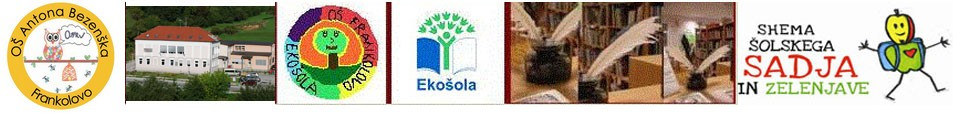 Frankolovo 11, 3213 FRANKOLOVOTelefon: 03 / 780 16 50Faks: 03 / 780 16 56Elektronska pošta: group1.oscef@guest.arnes.siPOVABILO K SODELOVANJUJAVNI RAZPIS ZA ODDAJO NAROČILA MALE VREDNOSTIS SKLENITVIJO OKVIRNIH SPORAZUMOVPredmet javnega naročila:SUKCESIVNA DOBAVA KONVENCIONALNIH IN EKOLOŠKIH ŽIVIL za obdobje 2 let Frankolovo, dne 26. 6. 2019	I. POVABILO K ODDAJI PONUDBENaročnik OSNOVNA ŠOLA ANTONA BEZENŠKA FRANKOLOVO, FRANKOLOVO 11, 3213 FRANKOLOVO je na Portalu javnih naročil objavil Obvestilo o naročilu male vrednosti (v nadaljevanju javni razpis) v skladu s 47. členom Zakona o javnem naročanju (Uradni list RS, št. 91/15 in 14/18) za sukcesivno dobavo konvencionalnih in ekoloških živil za potrebe kuhinje.VABIMO VAS,da skladno z določili ZJN-3 in našim povabilom k sodelovanju – navodili za izdelavo ponudbe oddate Vašo ponudbo.Oddana ponudba se bo štela za  pravočasno, če jo bo kandidat oddal najpozneje do 22. 7. 2019                            do 12. ure, v informacijski sistem e-JN na spletnem naslovu https://ejn.gov.si/eJN2, v skladu s točko 3 dokumenta Navodila za uporabo informacijskega sistema za uporabo funkcionalnosti elektronske oddaje ponudb e-JN: PONUDNIKI (v nadaljevanju: Navodila za uporabo e-JN), ki je del te razpisne dokumentacije in objavljen na spletnem naslovu https://ejn.gov.si/eJN2.Odpiranje ponudb bo potekalo avtomatično v informacijskem sistemu e-JN dne 22. 7. 2019 in se bo začelo ob 12.05 uri na spletnem naslovu https://ejn.gov.si/eJN2.Na javnem razpisu lahko konkurira vsak gospodarski subjekt, ki je registriran za dejavnost, ki je predmet razpisa in ima za opravljanje te dejavnosti vsa predpisana dovoljenja.Marjana Šoš, ravnateljica	II. NAVODILO PONUDNIKOM ZA IZDELAVO PONUDBEZAKONSKA PODLAGA ZA ODDAJO JAVNEGA NAROČILAJavni razpis se bo izvedel, upoštevajoč naslednje predpise: Zakona o javnem naročanju (ZJN-3), Uredba o Zelenem javnem naročanju,Zakon o pravnem varstvu v postopkih javnega naročanja,Zakona o integriteti in preprečevanju korupcije (ZIntPK),Obligacijskega zakonika,Uredbe Sveta ES s področja predmeta naročila, Zakon o davku na dodano vrednost,Zakon o veterinarstvu - za živila živalskega izvora,Zakon o zdravstveni ustreznosti živil in izdelkov ter snovi, ki prihajajo v stik z živili,Uredbe Evropske unije za področje higiene živil,predpisov, ki urejajo ekološko pridelavo in predelavo kmetijskih pridelkov oziroma živil v RS in EU,predpisov, ki urejajo področje živil v RS in EU,veljavnih predpisov, ki urejajo področje predmeta javnega naročila (živil),ostalih veljavnih predpisov, ki urejajo področje javnih naročil.NAČIN POJASNJEVANJA RAZPISNE DOKUMENTACIJEKomunikacija s ponudniki o vprašanjih v zvezi z vsebino naročila in v zvezi s pripravo ponudbe poteka izključno preko portala javnih naročil.Ponudniki lahko postavijo pisna vprašanja preko Portala javnih naročil, na za to določenem mestu pri predmetnem javnem naročilu. Pojasnila na pisna vprašanja bodo objavljena na Portalu javnih naročil http://www.enarocanje.si/?podrocje=pregledobjav.Naročnik bo na prejeta vprašanja odgovoril do šest dni (6) pred rokom za oddajo ponudb, pod pogojem, da bodo prejeta pravočasno. Za pravočasno postavljeno vprašanje se šteje vprašanje, ki ga naročnik prejme najpozneje do 12. 7. 2019 do 10.00 ure. Odgovori na postavljena vprašanja postanejo sestavni del razpisne dokumentacije in so obvezujoča za ponudnike. Na zahteve za pojasnila oziroma druga vprašanja v zvezi z naročilom, zastavljena po tem roku, naročnik ne bo odgovarjal.Naročnik sme v skladu z 67. členom ZJN-3 spremeniti ali dopolniti razpisno dokumentacijo. Tovrstne spremembe in dopolnitve bo naročnik izdal v obliki dodatkov k razpisni dokumentaciji. Vsak dodatek k razpisni dokumentaciji postane sestavni del razpisne dokumentacije. Kot del razpisne dokumentacije štejejo tudi vprašanja in odgovori, objavljeni na portalu javnih naročil.ROK IN NAČIN PREDLOŽITVE PONUDBEPonudniki morajo ponudbe predložiti v informacijski sistem e-JN na spletnem naslovu https://ejn.gov.si/eJN2, v skladu s točko 3 dokumenta Navodila za uporabo informacijskega sistema za uporabo funkcionalnosti elektronske oddaje ponudb e-JN: PONUDNIKI (v nadaljevanju: Navodila za uporabo e-JN), ki je del te razpisne dokumentacije in objavljen na spletnem naslovu https://ejn.gov.si/eJN2.Ponudnik se mora pred oddajo ponudbe registrirati na spletnem naslovu https://ejn.gov.si/eJN2, v skladu z Navodili za uporabo e-JN. Če je ponudnik že registriran v informacijski sistem e-JN, se v aplikacijo prijavi na istem naslovu.Uporabnik ponudnika, ki je v informacijskem sistemu e-JN pooblaščen za oddajanje ponudb, ponudbo odda s klikom na gumb »Oddaj«. Informacijski sistem e-JN ob oddaji ponudb zabeleži identiteto uporabnika in čas oddaje ponudbe. Uporabnik z dejanjem oddaje ponudbe izkaže in izjavi voljo v imenu ponudnika oddati zavezujočo ponudbo (18. člen Obligacijskega zakonika). Z oddajo ponudbe je le-ta zavezujoča za čas, naveden v ponudbi, razen če jo uporabnik ponudnika umakne ali spremeni pred potekom roka za oddajo ponudb.Ponudba se šteje za pravočasno oddano, če jo naročnik prejme preko sistema e-JN https://ejn.gov.si/eJN2 najkasneje do 22. 7. 2019 do 12. ure. Za oddano ponudbo se šteje ponudba, ki je v informacijskem sistemu e-JN označena s statusom »ODDANO«.Ponudnik lahko do roka za oddajo ponudb svojo ponudbo umakne ali spremeni. Če ponudnik v informacijskem sistemu e-JN svojo ponudbo umakne, se šteje, da ponudba ni bila oddana in je naročnik v sistemu e-JN tudi ne bo videl. Če ponudnik svojo ponudbo v informacijskem sistemu e-JN spremeni, je naročniku v tem sistemu odprta zadnja oddana ponudba. Po preteku roka za predložitev ponudb ponudbe ne bo več mogoče oddati.Dostop do povezave za oddajo elektronske ponudbe v tem postopku javnega naročila je na naslednji povezavi: https://ejn.gov.si/ponudba/pages/aktualno/aktualno_javno_narocilo_podrobno.xhtml?zadevaId=9990 ČAS IN KRAJ ODPIRANJA PONUDB Odpiranje ponudb bo potekalo avtomatično v informacijskem sistemu e-JN dne 22. 7. 2019 in se bo začelo ob 12.05 uri na spletnem naslovu https://ejn.gov.si/eJN2. Odpiranje poteka tako, da informacijski sistem e-JN samodejno ob uri, ki je določena za javno odpiranje ponudb, prikaže podatke o ponudniku, o variantah, če so bile zahtevane oziroma dovoljene, ter omogoči dostop do .pdf dokumenta, ki ga ponudnik naloži v sistem e-JN pod razdelek »Predračun«. Javna objava se avtomatično zaključi po preteku 48 ur. Ponudniki, ki so oddali ponudbe, imajo te podatke v informacijskem sistemu e-JN na razpolago v razdelku »Zapisnik o odpiranju ponudb«.OBVEŠČANJE PONUDNIKOVPo javnem odpiranju ponudb bo kontaktna oseba naročnika vsa obvestila in druge informacije o javnem naročilu praviloma pošiljala po e-pošti kontaktni osebi ponudnika, navedeni v prijavi. Odločitev o oddaji naročila bo naročnik objavil na Portalu javnih naročil. Z dnem objave na Portalu javnih naročil (glej povezavo http://www.enarocanje.si/Odlocitve/ ), se odločitev  šteje za vročeno.  PRIPRAVA PONUDBENE DOKUMENTACIJEJezik Ponudbe in zahtevana dokazila morajo biti napisana v SLOVENSKEM JEZIKU.Vrednost ponudbe - ponudbena cenaCena v ponudbi mora biti izražena v evrih (EUR) z vključenim davkom na dodano vrednost (na dve decimalni mesti natančno). Pri izračunu ponudbene vrednosti morajo ponudniki upoštevati vse elemente, ki vplivajo na izračun cene: cena živila ali izdelka, fiksnost cen, popust ali rabat, davek na dodano vrednost, ostale dajatve, prevozni stroški – prevoz na razpisane lokacije, ki jo ponujajo ipd. CENE MORAJO BITI IZRAČUNANE NA ZAHTEVANO MERSKO ENOTO: KG, LIT, KOM, KOS, ZAV... Pri določenih sklopih naročnik dovoli odstopanja v teži za ponujene artikle, in sicer +/- %, kadar je posebej označeno v predračunu. Ponudnik mora preračunati ceno za  zahtevano težo, ki jo navaja naročnik pri opisu artikla.Ponudnik mora v Predračunu ponujati vse pozicije, ob upoštevanju tehničnih specifikacij, ki so del razpisne dokumentacije.Ponudnik mora izpolniti vse postavke v predračunu. V kolikor ponudnik cene v posamezno postavko ne vpiše, se šteje, da predmetne postavke ne ponuja in tako ne izpolnjuje vseh zahtev naročnika iz predmetne razpisne dokumentacije.V kolikor ponudnik vpiše ceno nič (0) EUR, se šteje, da ponuja postavko brezplačno.Ponudnik ne sme spreminjati vsebine predračuna.V primeru, da bo naročnik pri pregledu in ocenjevanju ponudb odkril očitne računske napake, bo ravnal v skladu s sedmim odstavkom 89. člena ZJN-3.V Obrazcu št. 2 »Predračun rekapitulacija« mora biti razvidna vrednost za posamezen ponujen sklop za katero ponudnik daje ponudbo (enaka kot v obrazcu Predračun podrobno št. 2a.). V kolikor obrazec 2 in 2a nista usklajena oz. ne vsebujeta enako ponudbeno vrednost, se ponudba izloči kot nedopusta.Sestava ponudbePonudnik v sistemu e-JN predračun naloži v razdelek »Predračun« v .pdf datoteki. V našem primeru je to ponudbeni obrazec št. 2 – PREDRAČUN REKAPITULACIJA.Opozarjamo, da bo predračun, ki ga bodo ponudnik v sistemu e-JN ob vnosu ponudbe naložili v delu »Dokumenti« pod razdelek »Predračun«, v celoti razviden na javnem odpiranju ponudb in tako ne sme vsebovati poslovnih skrivnosti, osebnih ali tajnih podatkov.Ponudnik mora pripraviti ponudbeno dokumentacijo, ki ga sestavljajo izpolnjeni obrazci in zahtevane priloge (glej 9. točko PONUDBENA DOKUMENTACIJA – ELEKTRONSKA ODDAJA PONUDB).Fiksnost cenCene iz ponudbenega predračuna so fiksne za obdobje 24 mesecev od podpisa okvirnega sporazuma, in sicer od 1. 9. 2019 do 31. 8. 2021. Naročnik bo v času trajanja sporazuma posamezno živilo kupoval po ceni na enoto mere, kot je opredeljena v ponudbenem predračunu. Dobavitelj bo cene na enoto mere živil iz ponudbenega predračuna lahko spremenil le ob soglasju naročnika. Naročnik bo pisno soglasje za spremembo cen dobavitelju izdal na njegov predhodni pisni predlog, v skladu s predpisom, ki ureja načine valorizacije denarnih obveznosti v večletnih pogodbah javnega sektorja. Za regulacijo cen se upošteva kumulativni indeks cen za hrano, ki ga uradno objavlja Statistični urad RS.Izjema so spodaj navedeni sklopi svežega sadja in zelenjave, pri katerih je pogoj fiksnosti cen                                  12 (dvanajst) mesecev:5. sklop: SVEŽA ZELENJAVA IN SADJE14. sklop: EKOLOŠKO SVEŽE SADJE IN ZELENJAVAPonudniki bodo morali predložiti ponudbe za naslednje dvanajstmesečno obdobje.Vsaj deset (10) delovnih dni pred potekom obdobja morajo pobudniki posredovati ponudbo, ki bodo veljala v prihodnjem obdobju. V primeru, da izbrani ponudnik (dobavitelj) v navedenem roku ne bo posredoval novega cenika, bo naročnik za primerjavo cen upošteval zadnjega poslanega, izbrani ponudnik pa mu je dolžan vse dobave v tem obdobju zagotoviti po takih, zadnjih posredovanih cenah.Sklenitelji okvirnega sporazuma morajo zaradi medsebojne primerljivosti spremembo svojih ponudbenih cen posredovati na ponudbenem obrazcu Predračun podrobno št. 2a, ki so ga prejeli v razpisni dokumentaciji, na elektronski naslov: info@os-frankolovo.si Rok plačilaRok plačila je 30 dni od prejema računa, račune pa dobavitelji izdajajo zbirno 1 x mesečno, in sicer                      1 zbiren račun razčlenjen po odjemnih mestih naročnika (drugačnih opcij naročnik ne bo upošteval).NAVODILA ZA IZPOLNITEV PREDRAČUNA:V KOLIKOR PREDRAČUN OBRAZEC 2A NE BO IZPOLNJEN V CELOTI, SE PONUDBA IZLOČI KOT »NEDOPUSTNA«!!!v stolpec št. 5 (v kolikor se zahteva v predračunu): ponudniki vpišejo NAZIV in BLAG. ZNAMKA ponujenega živila;v stolpec št. 5a (v kolikor se zahteva v predračunu): ponudniki vpišejo GRAMATURA/VOLUMEN ponujenega živila;v stolpec št. 6: ponudniki vpišejo ceno izdelka brez DDV/mersko enoto v EUR;  v stolpec št. 6a (v kolikor se zahteva v predračunu): ponudniki vpišejo ceno za ponujeno pakiranje brez DDV v EUR; v stolpec št. 7: ponudniki vpišejo DDV v EUR;v stolpec št. 8=(6+7): ponudniki vpišejo končno ceno z DDV/mersko enoto v EUR; v stolpec št. 9=(8*3): ponudniki vpišejo skupaj vrednost z DDV za ocenjeno količino; vpis na največ dve decimalkev stolpec št. 10: ponudniki vpišejo naziv certifikata, ki dokazuje »živila iz shem kakovosti ali nacionalnih shem kakovosti«. Ob tem bo naročnik izključno upošteval samo vpise v obrazec predračuna v stolpcu »sheme kakovosti«, za katera bo ponudnik ponudbi priložil ustrezen veljaven certifikat ali drug dokument iz katerega bo izhajalo, da živilo izpolnjuje pogoje in zahteve naročnika.Ponudnik mora na certifikatu oziroma dokazilu, ki je izdano s strani neodvisne institucije ali drugih institucij, vpisati zaporedno številko živila iz ponudbenega predračuna na katerega se dokazilo nanaša. V kolikor ponudnik na certifikatu ali drugem veljavnem dokumentu, ne bo vpisal zaporedne številke živila iz ponudbenega predračuna, ga naročnik pri ocenjevanju ne bo upošteval.Naročnik bo od izbranih ponudnikov zahteval, da pred podpisom okvirnih sporazumov za vsak posamezen ponujen artikel po ponudbenem predračunu – obrazec 2a, dopolnijo ponudbo z navedbo vseh alergenov, ki jih artikel vsebuje skladno z določili Uredbe (EU) št. 1169/2011 o zagotavljanju informacij potrošnikom, spremembah uredb (ES) št. 1924/2006 in (ES) št. 1925/2006 Evropskega parlamenta in Sveta ter razveljavitvi Direktive Komisije 87/250/EGS, Direktive Sveta 90/496/EGS, Direktive Komisije 1999/10/ES, Direktive 2000/13/ES Evropskega parlamenta in Sveta, direktiv Komisije 2002/67/ES in 2008/5/ES in Uredbe Komisije (ES) št. 608/2004 (v nadaljevanju Uredba 1169/2011).OKVIRNE KOLIČINE IN ORIENTACIJSKE VREDNOSTIOkvirne količine za posamezno živilo so navedene v obrazcu predračuna in so ocenjene glede na trenutne potrebe naročnika ter preračunane za predvideno dvoletno porabo. Naročnik si pridržuje pravico do spremembe količine posameznega živila, kadarkoli tekom izvajanja naročila in tudi do spremembe posameznega živila.  Vsaka sprememba bo odvisna predvsem od števila otrok v zavodu, števila zaposlenih, števila in vrste pripravljenih obrokov, kot tudi od ponudbe živil na trgu v času izvajanja naročila in finančne zmožnosti naročnika.PONUDBA S PODIZVAJALCI, SKUPNA PONUDBA, VARIANTNA PONUBAPonudba s podizvajalciPonudnik lahko del javnega naročila odda v podizvajanje. Za namen te razpisne dokumentacije je podizvajalec gospodarski subjekt, ki je pravna ali fizična oseba in za ponudnika, s katerim je naročnik sklenil pogodbo o izvedbi javnega naročila ali okvirni sporazum, dobavlja blago, ki je neposredno povezano s predmetom tega javnega naročila.V kolikor ponudnik nastopa s podizvajalci, mora v Obrazcu št. POD-1 – Izjava o sodelovanju s podizvajalci navesti s katerimi podizvajalci bo sodeloval pri izvedbi naročila in v Prilogi 1 k obrazcu št. POD-1 – Podatki o podizvajalcu, podatke o podizvajalcu in podatke o delu naročila, ki ga bo izvedel podizvajalec – predmet, količina, vrednost ter kraj in rok izvedbe. Če bo ponudnik izvajal javno naročilo s podizvajalci, mora v ponudbi:navesti vse podizvajalce ter vsak del javnega naročila, ki ga namerava oddati v podizvajanje,navesti kontaktne podatke in zakonite zastopnike predlaganih podizvajalcev,izpolnjene ESPD teh podizvajalcev v skladu z 79. členom ZJN-3 terpriložiti zahtevo podizvajalca za neposredno plačilo, če podizvajalec to zahteva.Glavni izvajalec mora med izvajanjem javnega naročila naročnika obvestiti o morebitnih spremembah informacij iz prejšnjega odstavka in poslati informacije o novih podizvajalcih, ki jih namerava naknadno vključiti v izvajanje javnega naročila, in sicer najkasneje v petih dneh po spremembi. V primeru vključitve novih podizvajalcev mora glavni izvajalec skupaj z obvestilom posredovati tudi podatke in dokumente iz druge, tretje in četrte alineje prejšnjega odstavka.Naročnik mora zavrniti vsakega podizvajalca, če zanj obstajajo razlogi za izključitev iz prvega, drugega ali četrtega odstavka 75. člena ZJN-3, razen v primeru iz tretjega odstavka 75. člena ZJN-3, lahko pa zavrne vsakega podizvajalca tudi, če zanj obstajajo razlogi za izključitev iz šestega odstavka 75. člena ZJN-3. Naročnik lahko zavrne predlog za zamenjavo podizvajalca oziroma vključitev novega podizvajalca tudi, če bi to lahko vplivalo na nemoteno izvajanje ali dokončanje del in če novi podizvajalec ne izpolnjuje pogojev, ki jih je postavil naročnik v dokumentaciji v zvezi z oddajo javnega naročila. Naročnik mora o morebitni zavrnitvi novega podizvajalca obvestiti glavnega izvajalca najpozneje v desetih dneh od prejema predloga.Le če podizvajalec v skladu in na način, določen v drugem in tretjem odstavku 94. člena ZJN-3, zahteva neposredno plačilo, se šteje, da je neposredno plačilo podizvajalcu obvezno v skladu z ZJN-3 in obveznost zavezuje naročnika in glavnega izvajalca. Kadar namerava ponudnik izvesti javno naročilo s podizvajalcem, ki zahteva neposredno plačilo v skladu s tem členom, mora:glavni izvajalec v pogodbi pooblastiti naročnika, da na podlagi potrjenega računa oziroma situacije s strani glavnega izvajalca neposredno plačuje podizvajalcu,podizvajalec predložiti soglasje, na podlagi katerega naročnik namesto ponudnika poravna podizvajalčevo terjatev do ponudnika,glavni izvajalec svojemu računu ali situaciji priložiti račun ali situacijo podizvajalca, ki ga je predhodno potrdil.Če neposredno plačilo podizvajalcu ni obvezno v skladu s 94. členom ZJN-3, mora naročnik od glavnega izvajalca zahtevati, da mu najpozneje v 60 dneh od plačila končnega računa oziroma situacije pošlje svojo pisno izjavo in pisno izjavo podizvajalca, da je podizvajalec prejel plačilo za izvedene gradnje ali storitve oziroma dobavljeno blago, neposredno povezano s predmetom javnega naročila.Če glavni izvajalec ne ravna v skladu s 94. Členom ZJN-3, naročnik Državni revizijski komisiji poda predlog za uvedbo postopka o prekršku iz 2. točke prvega odstavka 112. člena ZJN-3.Skupna ponudbaPonudbo lahko predloži skupina gospodarskih subjektov, ki mora predložiti pravni akt (sporazum ali pogodbo) o skupni izvedbi javnega naročila v primeru, da bodo izbrani na javnem razpisu.Pravni akt o skupni izvedbi javnega naročila mora natančno opredeliti naloge in odgovornosti posameznih gospodarskih subjektov za izvedbo javnega naročila. Pravni akt o skupni izvedbi javnega naročila mora tudi opredeliti nosilca posla, ki skupino gospodarskih subjektov v primeru, da je tej javno naročilo dodeljeno, zastopa neomejeno  solidarno do naročnika. Zgoraj navedeni pravni akt stopi v veljavo v primeru, če bo skupina gospodarskih subjektov izbrana kot najugodnejši ponudnik.V primeru, da skupina gospodarskih subjektov predloži skupno ponudbo, bo naročnik izpolnjevanje pogojev iz teh navodil za osnovno, poklicno in ekonomsko finančno sposobnost ugotavljal za vsakega ponudnika posebej, izpolnjevanje ostalih pogojev pa za vse gospodarske subjekte skupaj.  V kolikor ponudnik nastopa s soponudniki – partnerji v skupini, mora v Obrazcu št. POD-2 – Pooblastilo za podpis ponudbe, ki jo predlaga Sklop izvajalcev/ ponudnikov navesti s katerimi soponudniki – partnerji v skupini bo sodeloval pri izvedbi javnega naročila. Možnost variantnih ponudbVariantne ponudbe niso dopustne in jih naročnik ne bo upošteval. PONUDBENA DOKUMENTACIJA – ELEKTRONSKA ODDAJA PONUDBPonudbeno dokumentacijo sestavljajo naslednji dokumenti in se jih naloži na portal https://ejn.gov.si pod rubriko Dokumenti, v razdelke kot spodaj določamo:PREGLED IN PRESOJA PONUDB Pri pregledu ponudb se presojajo le tiste listine in navedbe, ki so zahtevane v razpisni dokumentaciji. Glede predloženih listin in navedb (izjav) se od ponudnika lahko zahteva pojasnila ali dodatna (stvarna) dokazila o izpolnjevanju posameznih zahtev in pogojev iz razpisne dokumentacije. Popravki formalnih nepopolnosti in računskih napak v ponudbi so dopustni le v okviru meja, določenih z zakonom. Ponudbo se izloči, če ponudnik v roku, ki ga določi naročnik, ne predloži zahtevanih pojasnil ali stvarnih dokazil ali, če ne dopolni formalno nepopolne ponudbe. Ponudbo se izloči, če ponudnik ne izpolnjuje pogojev za priznanje sposobnosti ali zahtev iz razpisne dokumentacije. Ponudbo se izloči kot neprimerno in zavajajočo, če se izkaže, da je ponudnik samovoljno spremenil naročnikovo specifikacijo naročila. Ponudbo se izloči, če se izkaže, da vsebuje zavajajoče ali neresnične navedbe in se o tem, skladno z zakonom obvesti Državno revizijsko komisijo. Naročnik si pridružuje pravico, da od ponudnika v fazi analize ponudb in tudi kadarkoli v času trajanja pogodbenega razmerja, da lahko zahteva predstavitev posameznih ali vseh živil iz ponudbe in v ta namen zahteva deklaracije, proizvodne specifikacije ali vzorce živil. Ponudnik mora naročniku v primeru poziva k predstavitvi živil le-to omogočiti v roku največ dveh delovnih dni po prejemu poziva. Vzorci ponujenih živil morajo biti brezplačni.NAROČANJE, DOSTAVA IN ODZIVNI ČASNaročnik bo živila naročal vsakodnevno po elektronski pošti, telefonu, faxu oziroma glede na dogovor s ponudnikom. Naročnik si pridržuje pravico, da vso blago po predračunu naroča po kosih in ni dolžan prevzeti transportnega pakiranja.Kraj dostave Ponudnik mora dostaviti blago na spodaj navedena odjemna mesta naročnika glede na dejanske potrebe naročnika (fco naročnik skladišče kuhinje razloženo – Incoterms 2010). Dobava bo potekala sukcesivno, vse delovne dni v skladu s naročnikovimi potrebami za čas trajanja medsebojnega sporazuma/ pogodbe. Ponudnik mora dostavljati prehrambeno blago, ki se dobavlja za potrebe tekočega dneva od 6.00 do 7.00 ure, zamrznjeno blago – 1x tedensko do 7.00 ure, ostalo prehrambeno blago pa 2x tedensko do         11. ure.Odjemna mesta - dostava:OSNOVNA ŠOLA ANTONA BEZENŠKA FRANKOLOVO, FRANKOLOVO 11, 3213 FRANKOLOVOOdzivni čas Ponudnik mora na naslov naročnika – odjemna mesta dostavljati blago v roku 1 delovnega dne od prejema naročila naročnika, oziroma po dogovoru. PREVZEM ŽIVIL, REKLAMACIJE Količine pripeljanih živil ali izdelkov (ki so bile naročene) se kontrolirajo sprotno na mestu dostave.  Določena živila ali izdelki se kosovno štejejo, sveže meso, mesni izdelki, sveže in suho sadje, sveža zelenjava, pa tehtajo. Vse nepravilnosti in pomanjkljivosti se s takim načinom lahko rešujejo sprotno in nekonfliktno.V primeru, da naročnikova oseba, odgovorna za prevzem živil ali izdelkov, ugotovi, da posamezno živilo ni zahtevane kvalitete (spremenjene organoleptične lastnosti) oziroma ni bilo naročeno, ga takoj zavrne z reklamacijskim zapisnikom. Ponudnik je dolžan nekvalitetno blago nadomestiti z novim blagom, v roku 1 ure od prejema pisne reklamacije.Vsako dostavo kateregakoli živila ali izdelka mora spremljati dokument - dobavnica, na kateri mora biti jasno opisano: ime dobavitelja, vrsta in količina živila, poreklo, cena za posamezno živilo brez DDV,  morebitni popust pri določenem živilu ali izdelku in končna cena posameznega živila ali izdelka, v katero je vključen DDV. Na dobavnici mora biti naveden podatek o temperaturi dostavljenih živil in sicer za živila, ki to zahtevajo (mleko in mlečni izdelki, meso in mesni izdelki, zamrznjeni izdelki). Pri vsakokratni dobavi bo naročnik priznal le neto težo blaga. EMBALAŽA IN PREVOZI Obveznosti prevzema odpadne embalažeNa podlagi 23. člena Uredbe o ravnanju z embalažo in odpadno embalažo (Uradni list RS, št. 84/06, 106/06, 110/07, 67/11, 68/11 – popr., 18/14, 57/15, 103/15, 2/16 – popr., 35/17, 60/18, 68/18 in 84/18 – ZIURKOE) morajo ponudniki (distributerji) odpadno transportno ali skupinsko embalažo neposredno po dobavi blaga vzeti nazaj brezplačno. Ponudniki (distributerji) morajo neposredno po dobavi blaga vzeti nazaj brezplačno tudi odpadno prodajno embalažo, ki hkrati opravlja funkcijo transportne ali skupinske embalaže.Embalaža in prevozi (prevozna sredstva in osebe) vseh živil ali izdelkov morajo biti v skladu z veljavno zakonodajo in izvedeni v primernem prevoznem sredstvu ter v skladu s HACCP sistemom in vsemi spremljajočimi higienskimi programi, ki veljajo za živila in izdelke v prometu. Zaželeno je, da so živila in izdelki v embalaži, ki je okolju prijazna (iz recikliranih materialov in obnovljivih surovin).  ZAMENJAVE ŽIVIL IN ENAKOVREDNA ŽIVILAZamenjava naročenega živila z drugim tekom izvajanja naročila ni dovoljena, razen v primeru, da naročenega živila ni na tržišču in se je ponudnik predhodno dogovoril z naročnikom za dostavo enakovrednega živila po nespremenjeni ceni. Navedbo »enakovredno« je naročnik uporabil tudi pri posameznih opisih živil. Ponudniki lahko v teh primerih ponudijo tudi enakovredna živila drugega proizvajalca ali druge blagovne znamke (drugačno trgovsko ime živila), vendar pa morajo ta živila po kvaliteti, lastnostih, uporabi v celoti ustrezati razpisanim živilom. TEMELJNE OKOLJSKE ZAHTEVENaročnik je oblikoval sklope, kjer zahteva ekološka živila, skladno z Uredbo o zelenem javnem naročanju. Obvezno dokazilo je certifikat za ekološka živila in hkrati POGOJ ZA PRIZNANJE SPOSOBNOSTI ZA PONUDNIKA za omenjene sklope.Pri oddaji ponudbe za ekološka živila:a)	v primeru, da je dobavitelj istočasno tudi proizvajalec ekoloških živil, je pogoj certifikat za ekološka živila, ki glasi na proizvajalca,b)	v primeru, da je dobavitelj distributer oziroma trgovec, pa sta pogoja:certifikat za ekološka živila, ki glasi na proizvajalca incertifikat za distribucijo ekoloških živil, ki glasi na dobavitelja - ponudnika.Naročnik bo kot ekološka živila priznal le živila, za katera bo ponudnik predložil kopijo ustrezno veljavnega certifikata, da ima blago znak za okolje tipa I (veljavni certifikat, ki dokazuje ekološko kvaliteto živila). Upoštevajo se ekološka živila, kot ga določajo Uredba (ES) št. 834/2007/ES, Uredba Komisije (ES) št. 889/2008 ali predpis, ki ureja ekološko pridelavo in predelavo kmetijskih pridelkov. Naročnik bo priznal certifikate oz. potrdila, ki jih v RS izdajajo Inštitut KON-CERT, Inštitut za kontrolo in certifikacijo Univerze v Mariboru, Bureau Veritas in enakovredne certifikate, ki jih izdajajo pooblaščene organizacije drugih držav v slovenskem jeziku.  Ponudnik lahko predloži certifikate v tujem jeziku, vendar mora na poziv dostaviti certifikate prevedene tudi v slovenski jezik.Dobavljena ekološka živila bodo morala biti pakirana tako, da bo iz deklaracije razvidno ime in koda nadzorne organizacije. Dobavitelj nepakiranih ekoloških živil bo moral ob vsakokratni dostavi predložiti kopijo veljavnega certifikata, ki bo dokazoval ekološko kvaliteto dobavljenega blaga.OPIS PREDMETA JAVNEGA NAROČILA IN ZAHTEVE NAROČNIKAPredmet javnega naročila je »Sukcesivne dobave konvencionalnih in ekoloških živil«.Ponudnik lahko predloži ponudbo za:celotni razpis – vse sklope posamezne sklopeSpecifikacija živil, okvirne količine živil in zahteve naročnika v zvezi z naročili in predvidenimi dobavami so razvidne iz obrazca predračuna in zahteve naročnika, ki sta sestavni del te razpisne dokumentacije. Ponudnik mora zagotavljati celoten nabor razpisanih artiklov  blaga - 100 %  iz posameznega sklopa za katerega se prijavlja. V kolikor ponudnik ne bo ponudil celoto - 100 % število artiklov iz posameznega sklopa bo izločen iz nadaljnje obravnave.  Naročnik bo v primeru nepoznavanja ponujenih izdelkov, v roku 5 dni po odpiranju ponudb pozval ponudnike k predstavitvi ponujenih izdelkov na lokaciji naročnika.  Oddaja naročila:Naročnik bo ponudbe ocenil na podlagi merila »ekonomsko najugodnejša ponudba« po posameznih sklopih. V posameznem sklopu bo naročnik praviloma izbral ponudbe dveh ponudnikov (2), izjemoma enega, v kolikor se ne bo več ponudnikov prijavilo na razpis.Oddajanje posameznih naročil bo naročnik izvajal padajoče glede na razvrstitev ponudb v okviru meril za izbor v postopku javnega naročanja in glede na sposobnost ponudnika, da zagotovi zahtevane količine. Naročnik naroča pri prvo-uvrščenem ponudniku, v kolikor npr. prvo-uvrščeni ponudnik, nima določenega artikla, zadostnih količin…, se naročilo odda pri drugo-uvrščenem ponudniku. Na enak način se naroča tudi, kadar prvo-uvrščen ponudnik, ne spoštuje pogodbenih določil in se pogodba posledično prekine. Izjema je 10. sklop: KRUH, PEKOVSKO PECIVO, kjer bo naročnik izbral ponudbe dveh ponudnikov (2) in zaradi zagotovitve pestrosti jedilnikov upošteval minimalen delež posameznih naročil, ki se oddajo posameznemu ponudniku po t. i. kaskadnem sistemu: vrednostno cca. 60 % posameznih naročil se odda najugodnejšemu ponudniku in vrednostno cca. 40 % posameznih naročil se odda drugo-uvrščenemu ponudniku.Če je ponudnik en sam, dobi vsa oddana naročila.Naročnik bo v primeru nepoznavanja ponujenih izdelkov, v roku 5 dni po odpiranju ponudb pozval ponudnike k predstavitvi ponujenih izdelkov na lokaciji naročnika.  Dodatna naročilaNaročnik se bo v primeru, da bo potreboval živila, ki niso navedena v tej dokumentaciji, pa bi jih naročnik med izvajanjem naročila potreboval, dogovoril za dobavo le-teh s ponudniki, ki jih bo izbral na tem javnem razpisu. V tem primeru se bo naročnik s ponudniki dogovoril za ceno takega živila in ga dodal na seznam, ki bo priloga okvirnemu sporazumu. V navedenem primeru vsi ostali pogoji, ki se nanašajo na izvedbo naročila, pogoje in dobavo veljajo iz že podpisanega okvirnega sporazuma.1 	PREDMET JAVNEGA NAROČILA – SKLOPI	III. MERILA IN NAČIN OCENJEVANJA PONUDBNaročnik bo ponudbe, po posameznih sklopih ocenil na podlagi merila »ekonomsko najugodnejša ponudba«, in sicer na podlagi naslednjih meril:MERILA ZA IZBOR Za vse sklope velja navedeno merilo (M1+M2), razen za sklope ekoloških živil in živil iz shem kakovosti ter sklopov svežega sadja in zelenjave, kjer je merilo najnižja ponudbena vrednost (100 točk). Najvišje število točk, ki jih lahko dobi posamezni ponudnik je 100. Skupno število točk (ST) posameznega ponudnika za posamezen sklop bo naročnik dobil s seštevkom točk posameznega merila, ki bo zaokroženo na dve decimalni mesti.  ST = M1 + M2 Naročnik bo pri ocenjevanju ponudb upošteval samo v zgornji tabeli navedena merila (od M1 do M2)  in ne bo upošteval nikakršnih dodatnih popustov na ceno in nikakršnih drugih dodatnih ugodnosti. V primeru, da bosta dva ali več ponudnikov za določen sklop dosegla enako skupno število točk, bo naročnik kot ugodnejšega izbral ponudnika, ki je dosegel večje število točk pri merilu živila iz shem kakovosti ali nacionalnih shem kakovosti. Pri sklopih, kjer je merilo ponudbena vrednost 100 točk, je v primeru enakega števila točk izbran tisti ponudnik, katerega ponudba je bila prva oddana na portal eJN.M1 - merilo »ponudbena vrednost« 85 točkNaročnik bo točkoval skupno ponudbeno vrednost za ocenjeno količino z DDV (sklop) do največ 85 točk, in sicer na način, da bo najugodnejši ponudnik dobil najvišje število točk, to je 85 točk, vsak naslednji pa glede na najcenejšo ponudbo sorazmerno manjše število točk. Število točk za konkretnega ponudnika se določi po enačbi: ŠTp = (Px / Pi) x 85, pri čemer je: ŠTp= število točk, ki jih dobi ponudnik Px = najnižja ponudbena vrednost posameznega sklopaPi = ponudbena vrednost obravnavanega ponudnika posameznega sklopaM2 - merilo »živila iz shem kakovosti ali nacionalnih shem kakovosti« 15 točkNaročnik bo točkoval ponudbe ponudnikov, ki bodo ponudili živila, ki imajo vsaj en znak iz evropskih shem kakovosti ali iz nacionalnih shem kakovosti, opredeljenih v III. točki poglavja predmetne razpisne dokumentacije, in zanje predložili potrdila (certifikat, ki ga izda neodvisna akreditirana institucija). Najvišje število točk je 15, ki jih prejme ponudnik, ki ponudi vsa živila, ki imajo vsaj eno izmed oznak iz shem kakovosti ali nacionalnih shem kakovosti. Naročnik za izdelke, za katere v opisu artikla v predračunskem obrazcu zahteva določeno kakovost, ki se uvršča v eno izmed shem kakovosti (ekološka živila ali živila iz drugih shem kakovosti), ne bo priznal točk po tem merilu.Število točk za konkretnega ponudnika se določi po enačbi:ŠTp = (ŠTe / ŠTž) x 15, pri čemer je:ŠTp = število točk, ki jih dobi ponudnik ŠTe = število živil po merilu »živila iz shem kakovosti ali nacionalnih shem kakovosti«, ki jih ponuja ponudnik v posameznem sklopuŠTž = število vseh razpisanih vrst živil v posameznem sklopuNačin dokazovanja: Ponudnik mora v obrazcu »Predračuna« označiti, katera živila izpolnjujejo kriterije iz shem kakovosti in zanje predložiti prej navedena potrdila. V kolikor ponudnik na certifikatu ali drugem dokumentu ne bo vpisal zaporedne številke živila iz ponudbenega predračuna, ga naročnik pri ocenjevanju ne bo upošteval. Pri oddaji ponudbe za ekološka živila:v primeru, da je dobavitelj istočasno tudi proizvajalec ekoloških živil, je pogoj certifikat za ekološka živila, ki glasi na proizvajalca,v primeru, da je dobavitelj distributer oziroma trgovec, pa sta pogoja:certifikat za ekološka živila, ki glasi na proizvajalca incertifikat za distribucijo ekoloških živil, ki glasi na dobavitelja - ponudnika.Certifikati za ekološko pridelana živila in živila iz drugih shem kakovosti    	Naročnik bo dodatno kakovost priznal živilom, ki imajo (certificirano) znak višje kakovosti na podlagi evropskih shem kakovosti ali nacionalnih shem kakovosti. Naročnik bo kot ustrezne priznal naslednje sheme kakovosti: ekološka kakovost, zaščitena označba porekla (ZOP), zaščitena geografska označba (ZGO), zajamčena tradicionalna posebnost (ZTP), višja kakovost (VK), integrirana pridelava (IP), dobrote iz naših kmetij, izbrana kakovost (IK) – celotna veriga mora biti certificirana kot pri ekološkem standardu.Kot znak kvalitete (kakovosti) pri posameznem živilu bo naročnik upošteval izključno samo kateregakoli od zgoraj navedenih znakov ali označb, ki so uradno podeljeni (certificirani) in priznani in se nanašajo izključno na kakovost živil. Zasebnih shem kakovosti naročnik ne priznava (npr. Global G.A.P., IFS ipd.). Naročnik ne bo upošteval tudi drugih potrdil, nagrad, medalj (npr. SQ). ISO standard, ki se nanaša na urejenost poslovanja, proizvodnje, skladiščenja ipd. ni znak kvalitete (kakovosti) živil.Naročnik bo priznal veljavne certifikate oz. potrdila, ki jih v RS izdajajo Inštitut KON-CERT, Inštitut za kontrolo in certifikacijo Univerze v Mariboru, Bureau Veritas, TÜV SÜD Sava d.o.o. in pooblaščene organizacije drugih držav.Naročnik bo kot ekološka živila priznal le živila, za katera bo ponudnik predložil kopijo ustrezno veljavnega potrdila, da ima blago znak za okolje tipa I (veljavni certifikat, ki dokazuje ekološko kvaliteto živila). Upoštevajo se ekološka živila, kot ga določajo Uredba (ES) št. 834/2007/ES, Uredba Komisije (ES) št. 889/2008 ali predpis, ki ureja ekološko pridelavo in predelavo kmetijskih pridelkov. Skladno z Uredba ZeJN bo naročnik živila, ki so pridelana v preusmeritvenem obdobju, štel za ekološka. Dobavljena ekološka živila bodo morala biti pakirana tako, da bo iz deklaracije razvidno ime in koda nadzorne organizacije. Dobavitelj nepakiranih ekoloških živil bo moral ob vsakokratni dostavi predložiti kopijo veljavnega certifikata, ki bo dokazoval ekološko kvaliteto dobavljenega blaga.Merila za izbor za sklope ekoloških živil merilo »ponudbena vrednost« 100 točkNaročnik bo točkoval skupno ponudbeno vrednost za ocenjeno količino z DDV (sklop) do največ 100 točk, in sicer na način, da bo najugodnejši ponudnik dobil najvišje število točk, to je 100 točk, vsak naslednji pa glede na najcenejšo ponudbo sorazmerno manjše število točk. Število točk za konkretnega ponudnika se določi po enačbi: ŠTp = (Px / Pi) x 100, pri čemer je: ŠTp= število točk, ki jih dobi ponudnik Px = najnižja ponudbena vrednost posameznega sklopaPi = ponudbena vrednost obravnavanega ponudnika posameznega sklopaMerila za izbor za sklope živil iz shem kakovosti merilo »ponudbena vrednost« 100 točkNaročnik bo točkoval skupno ponudbeno vrednost za ocenjeno količino z DDV (sklop) do največ 100 točk, in sicer na način, da bo najugodnejši ponudnik dobil najvišje število točk, to je 100 točk, vsak naslednji pa glede na najcenejšo ponudbo sorazmerno manjše število točk. Število točk za konkretnega ponudnika se določi po enačbi: ŠTp = (Px / Pi) x 100, pri čemer je: ŠTp= število točk, ki jih dobi ponudnik Px = najnižja ponudbena vrednost posameznega sklopaPi = ponudbena vrednost obravnavanega ponudnika posameznega sklopaMerila za izbor za sklope svežega sadja in zelenjavemerilo »ponudbena vrednost« 100 točkNaročnik bo točkoval skupno ponudbeno vrednost za ocenjeno količino z DDV (sklop) do največ 100 točk, in sicer na način, da bo najugodnejši ponudnik dobil najvišje število točk, to je 100 točk, vsak naslednji pa glede na najcenejšo ponudbo sorazmerno manjše število točk. Število točk za konkretnega ponudnika se določi po enačbi: ŠTp = (Px / Pi) x 100, pri čemer je: ŠTp= število točk, ki jih dobi ponudnik Px = najnižja ponudbena vrednost posameznega sklopaPi = ponudbena vrednost obravnavanega ponudnika posameznega sklopa	IV. SPOSOBNOSTI PONUDNIKAOBRAZEC »ESPD« ZA VSE GOSPODARSKE SUBJEKTEObrazec ESPD predstavlja uradno izjavo gospodarskega subjekta, da zanj ne obstajajo razlogi za izključitev in da izpolnjuje pogoje za sodelovanje, hkrati pa zagotavlja ustrezne informacije, ki jih zahteva naročnik. Obrazec ESPD vključuje tudi uradno izjavo o tem, da bo gospodarski subjekt na zahtevo in brez odlašanja sposoben predložiti dokazila, ki dokazujejo neobstoj razlogov za izključitev oziroma izpolnjevanje pogojev za sodelovanje.Navedbe v ESPD in/ali dokazila, ki ji predloži gospodarski subjekt, morajo biti veljavni.Gospodarski subjekt naročnikov obrazec ESPD (datoteka XML) uvozi na spletni strani Portala javnih naročil/ESPD: http://www.enarocanje.si/_ESPD/ in v njega neposredno vnese zahtevane podatke.Izpolnjen in podpisan ESPD mora biti v ponudbi priložen za vse gospodarske subjekte, ki v kakršni koli vlogi sodelujejo v ponudbi (ponudnik, sodelujoči ponudniki v primeru skupne ponudbe, gospodarski subjekti, na katerih kapacitete se sklicuje ponudnik in podizvajalci).  Ponudnik, ki v sistemu e-JN oddaja ponudbo, naloži svoj ESPD v razdelek »ESPD – ponudnik«, ESPD ostalih sodelujočih pa naloži v razdelek »ESPD – ostali sodelujoči«. Ponudnik, ki v sistemu e-JN oddaja ponudbo, naloži elektronsko podpisan ESPD v xml. obliki ali nepodpisan ESPD v xml. obliki, pri čemer se v slednjem primeru v skladu Splošnimi pogoji uporabe informacijskega sistema e-JN šteje, da je oddan pravno zavezujoč dokument, ki ima enako veljavnost kot podpisan. Za ostale sodelujoče ponudnik v razdelek »ESPD – ostali sodelujoči« priloži podpisane ESPD v pdf. obliki, ali v elektronski obliki podpisan xml. RAZLOGI ZA IZKLJUČITEV – OSNOVNA SPOSOBNOSTPonudnik – gospodarski subjekt ali oseba, ki je članica upravnega, vodstvenega ali nadzornega organa tega gospodarskega subjekta ali ki ima pooblastila za njegovo zastopanje ali odločanje ali nadzor v njem (če gre za pravno osebo), (tudi podizvajalec in ponudnik pri skupni ponudbi)  ne sme biti pravnomočno obsojen zaradi kaznivih dejanj, ki so opredeljena v Kazenskem zakoniku (Uradni list RS, št. 50/12 – uradno prečiščeno besedilo in 54/15; v nadaljnjem besedilu: KZ-1) in v prvem odstavku 75. člena ZJN-3.Dokazilo:Obrazec »ESPD« za vse gospodarske subjekte v ponudbiPonudnik lahko potrdila iz Kazenske evidence priloži tudi sam. Tako predložena potrdila morajo odražati zadnje stanje, v nobenem primeru pa ne smejo biti starejša več kot štiri mesece, šteto od roka za predložitev ponudb. Naročnik bo iz posameznega postopka javnega naročanja izključil gospodarski subjekt:če je ta na dan, ko poteče rok za oddajo ponudb ali prijav, izločen iz postopkov oddaje javnih naročil zaradi uvrstitve v evidenco gospodarskih subjektov z negativnimi referencami;če mu je bila v zadnjih treh letih pred potekom roka za oddajo ponudb s pravnomočno odločbo pristojnega organa Republike Slovenije ali druge države članice ali tretje države dvakrat izrečena globa zaradi prekrška v zvezi s plačilom za delo.Dokazilo:Obrazec »ESPD« za vse gospodarske subjekte v ponudbiNaročnik bo iz sodelovanja v postopku javnega naročanja izključil tudi gospodarski subjekt, če pri preverjanju v skladu s 77., 79. in 80. členom tega zakona ugotovi, da gospodarski subjekt ne izpolnjuje obveznih dajatev in drugih denarnih nedavčnih obveznosti v skladu z zakonom, ki ureja finančno upravo, ki jih pobira davčni organ v skladu s predpisi države, v kateri ima sedež, ali predpisi države naročnika, če vrednost teh neplačanih zapadlih obveznosti na dan oddaje ponudbe ali prijave znaša 50 eurov ali več. Šteje se, da gospodarski subjekt ne izpolnjuje obveznosti iz prejšnjega stavka tudi, če na dan oddaje ponudbe ali prijave ni imel predloženih vseh obračunov davčnih odtegljajev za dohodke iz delovnega razmerja za obdobje zadnjih petih let do dne oddaje ponudbe ali prijave.Dokazilo:Obrazec »ESPD« za vse gospodarske subjekte v ponudbiRAZLOGI ZA IZKLJUČITEV – TEHNIČNI IN KADROVSKI POGOJI Ponudnik mora biti tehnično in kadrovsko sposoben izvesti naročilo in zagotoviti dobavo živil, ki jih ponuja v ponudbi skladno z zahtevami naročnika iz razpisne dokumentacije. Ponudnik mora zagotoviti v celotnem procesu proizvodnje, predelave, obdelave, pakiranja in skladiščenja živil, oziroma v delu, ki se nanaša na njegovo dejavnost, poslovanje v skladu z zahtevami HACCP sistema. Tehnično in kadrovsko sposobnost ponudnik dokazuje s predložitvijo izpolnjenih obrazcev, ki so sestavni del te razpisne dokumentacije. Obrazci morajo biti izpolnjeni in elektronsko podpisani. Ob tem ponudniki upoštevajo navodilo, ki je na koncu vsakega obrazca. Dokazilo (tudi za podizvajalce/soponudnike):Izpolnjeni, datirani, žigosani in podpisani obrazci: Obrazec št. 4  – Izjava o sprejemu pogojev razpisne dokumentacije Odločba o registraciji objekta pri Veterinarski Upravi RS oziroma lastna izjava ponudnika (samo za ponudnike živalskega izvora)Obrazec št. 4a  – Izjava o izpolnjevanju higienskih pogojevRAZLOGI ZA IZKLJUČITEV – SOLIDNOST PONUDNIKAPonudnik ima izpolnjene pogodbene in druge zapadle obveznosti do naročnika.Ponudnik je kvalitetno in strokovno izpolnjeval pogodbene obveznosti iz prejšnjih pogodb, sklenjenih v zadnjih treh (3) letih. Naročniki v zadnjih treh (3) letih pred objavo tega  naročila zoper ponudnika, ki nastopa v ponudbi, niso vlagali upravičenih reklamacij glede kakovosti blaga in nespoštovanja pogodbenih obveznosti. Če naročnik razpolaga z dokazili o nespoštovanju pogodbenih obveznosti, lahko ponudnika izloči iz postopka ocenjevanja ponudb.Naročnik lahko iz sodelovanja v postopku javnega naročanja izključi gospodarski subjekt, če so se pri gospodarskem subjektu pri prejšnji pogodbi o izvedbi javnega naročila ali prejšnji koncesijski pogodbi, sklenjeni z naročnikom, pokazale precejšnje ali stalne pomanjkljivosti pri izpolnjevanju ključne obveznosti, zaradi česar je naročnik predčasno odstopil od prejšnjega naročila oziroma pogodbe ali uveljavljal odškodnino ali so bile izvedene druge primerljive sankcije (točka (f) šestega odstavka 75. člena ZJN-3).Dokazilo za vse gospodarske subjekte v ponudbi Izpolnjeni, datirani, žigosani in podpisani obrazci: Obrazec št. 4b  – Izjava o solidnosti ponudnika	V. KAKOVOSTNE ZAHTEVE NAROČNIKA Ponudnik mora naročniku ponuditi prehranske artikle I. kvalitete. Naročnik želi, da ponudniki ponudijo lokalno pridelana živila z višjo kakovostjo iz shem kakovosti (evropske in nacionalne sheme kakovosti – izbrana kakovost, integrirana pridelava, Demeter, Biodar, biodinamična  pridelava…) z vidika večje svežine in nižjih okolijskih obremenitev pri prevozu, torej lokalna živila slovenskih pridelovalcev in predelovalcev. S tem bo prehrambena veriga čim krajša in ogljični odtis čim manjši  (Uredba ZeJN,  Ur. l. RS 51/2017).Podrobnejše zahteve so opisane v Priročniku z merili kakovosti za živila v vzgojno-izobraževalnih ustanovah (v nadaljevanju Priročnik), dostopnem na internetni strani Ministrstva za zdravje in sicer:http://www.mz.gov.si/si/medijsko_sredisce/novica/5805/ Za zagotovitev kvalitete mora ponudnik zagotoviti tudi, da so prehranski artikli v ustrezni embalaži in na ustrezen način pripeljani naročniku. Naročnik zahteva, da ponudnik pri ponudbi in kasneje pri dobavi živil upošteva kakovostna merila, ki so opisana za vsa živila kot priloga k povabilu k sodelovanju.	VI. PRAVNI POUKPravno varstvo ponudnikov in javnega interesa v postopku oddaje predmetnega javnega naročila je zagotovljeno skladno z Zakonom o pravnem varstvu v postopkih javnega naročanja (Uradni list RS, št. 43/11, 60/11 – ZTP-D, 63/13, 90/14 – ZDU-1I in 60/17; v nadaljnjem besedilu: ZPVPJN).Zoper vsebino objave ali razpisno dokumentacijo lahko ponudnik vloži zahtevo za predrevizijski postopek v desetih delovnih dneh od dneva objave obvestila o javnem naročilu oz. 10 dni od objave obvestila o dodatnih informacijah, če se s tem spreminjajo ali dopolnjujejo zahteve ali merila za izbor najugodnejšega ponudnika iz razpisne dokumentacije ali predhodno objavljenega obvestila o naročilu. Zahtevek za predrevizijskih postopek se vloži v dveh izvodih pri naročniku. S kopijo zahtevka za predrevizijski postopek vlagatelj obvesti tudi Ministrstvo za finance, sektor za javna naročila in koncesije. Zahtevek za predrevizijski postopek se vloži pisno neposredno pri naročniku, po pošti priporočeno ali priporočeno s povratnico ali z elektronskimi sredstvi, če je zahtevek za revizijo podpisan z varnim elektronskim podpisom, overjenim s kvalificiranim potrdilom. Podatki za plačilo takse za postopek revizije javnega naročila:										Marjana Šoš, ravnateljica		Priloga v vednost - obrazec 7, osnutek pogodbe Stranki pogodbe/sporazuma OSNOVNA ŠOLA ANTONA BEZENŠKA FRANKOLOVO, Frankolovo 11, 3213 FRANKOLOVO, ki jo zastopa ravnateljica Marjana Šoš, matična številka: 5084709000, davčna številka: 12132233,                 TRR: SI56 0133 9603 0686 678 (v nadaljevanju: naročnik) in __________________________________________________________________________________, (naziv in naslov ponudnika)__________________________________________________________________________________(funkcija, ime in priimek zakonitega zastopnika) matična številka: _________________, ID za DDV: ______________TRR: SI56____________________ (v nadaljevanju: dobavitelj) sklepata naslednji OKVIRNI SPORAZUM številka: JN _____________/2019 - ______O SUKCESIVNI DOBAVI KONVENCIONALNIH IN EKOLOŠKIH ŽIVILII. UVODNA DOLOČBA1. členStranki sporazuma uvodoma ugotavljata, da: je naročnik OSNOVNA ŠOLA ANTONA BEZENŠKA FRANKOLOVO, Frankolovo 11, 3213 FRANKOLOVO na Portalu javnih naročil dne ____________, pod št. objave JN_________/2019 objavil Obvestilo o javnem naročilu male vrednosti (v nadaljevanju javni razpis) v skladu s 47. členom Zakona o javnem (Uradni list RS, št. 91/15 in 14/18; v nadaljevanju ZJN-3) za sukcesivno dobavo konvencionalnih in ekoloških živil za potrebe kuhinje.Okvirni sporazum se sklene za obdobje 2 let, in sicer od 1. 9. 2019  do 31. 8. 2021. Sestavni del tega sporazuma so pogoji določeni z razpisno dokumentacijo in ponudbeno dokumentacijo strank sporazuma.II. PREDMET SPORAZUMA2 . členStranki sporazuma soglašata, da je predmet tega sporazuma dobava živil iz spodaj navedenih sklopov:(v nadaljevanju: živila), ki jih navaja v ponudbi, kar je razvidno tudi iz Obrazca št. 2 – Predračun rekapitulacija in Obrazca št. 2a - Predračun podrobno, ki sta sestavni del dobaviteljeve ponudbe (v nadaljevanju: ponudba) dane na javni razpis. Dobavitelj se obvezuje, da bo izvajal naročilo v skladu z vsemi pogoji in zahtevami (da bo naročniku dobavljal kvalitetna in neoporečna živila, ki bodo odgovarjala vsem veljavnim predpisom v Republiki Sloveniji, standardom in deklarirani kvaliteti na embalaži živila), ki so bili določeni v razpisni dokumentaciji po javnem naročilu iz 1. člena tega sporazuma in v tej pogodbi in da bo upošteval svojo ponudbo, na podlagi katere je bil izbran. III. IZVAJANJE NAROČILA3. členDobavitelj je dolžan vse dobave po tej pogodbi izvajati sam. (če se prijavi s podizvajalci se navedejo)Oddajanje posameznih naročil bo naročnik izvajal padajoče glede na razvrstitev ponudb v okviru meril za izbor v postopku javnega naročanja in glede na sposobnost ponudnika, da zagotovi zahtevane količine. Naročnik naroča vse pri prvo-uvrščenem ponudniku, v kolikor npr. prvo-uvrščeni ponudnik nima določenega artikla, zadostnih količin… se naročilo odda pri drugo-uvrščenem ponudniku. Na enak način se naroča tudi, kadar prvo-uvrščen ponudnik ne spoštuje pogodbenih določil in se pogodba posledično prekine. Izjemi je 10. sklop: KRUH, PEKOVSKO PECIVO, kjer bo naročnik izbral ponudbe dveh ponudnikov (2) in zaradi zagotovitve pestrosti jedilnikov upošteval minimalen delež posameznih naročil, ki se oddajo posameznemu ponudniku po t. i. kaskadnem sistemu: vrednostno cca. 60 % posameznih naročil se odda najugodnejšemu ponudniku in vrednostno cca. 40 % posameznih naročil se odda drugo-uvrščenemu ponudniku.Če je ponudnik en sam, dobi vsa oddana naročila.IV. CENA ŽIVIL4. členDobavitelj se obvezuje, da bo živila, ki so predmet tega sporazuma in njegove ponudbe, naročniku dobavljal po cenah, ki jih je navedel v Obrazcu št. 2a – Predračun podrobno, ki je sestavni del dobaviteljeve ponudbe dane na javni razpis. Cene vseh živil iz ponudbenega predračuna so opredeljene na enoto mere (kilogram ali liter ali komad/kos) in vključujejo pariteto »FCA skladišče naročnika – kuhinja razloženo (Incoterms 2010)«.Cene iz ponudbenega predračuna so fiksne za obdobje 24 mesecev od podpisa okvirnega sporazuma, in sicer od 1. 9. 2019 do 31. 8. 2021. Naročnik bo v času trajanja sporazuma posamezno živilo kupoval po ceni na enoto mere, kot je opredeljena v ponudbenem predračunu. Dobavitelj bo cene na enoto mere živil iz ponudbenega predračuna lahko spremenil le ob soglasju naročnika. Naročnik bo pisno soglasje za spremembo cen dobavitelju izdal na njegov predhodni pisni predlog, v skladu s predpisom, ki ureja načine valorizacije denarnih obveznosti v večletnih pogodbah javnega sektorja. Za regulacijo cen se upošteva kumulativni indeks cen za hrano, ki ga uradno objavlja Statistični urad RS.Izjema so spodaj navedeni sklopi svežega sadja in zelenjave, pri katerih je pogoj fiksnosti cen                                  12 (dvanajst) mesecev:5. sklop: SVEŽA ZELENJAVA IN SADJE14. sklop: EKOLOŠKO SVEŽE SADJE IN ZELENJAVAPonudniki bodo morali predložiti ponudbe za naslednje dvanajstmesečno obdobje.Vsaj deset (10) delovnih dni pred potekom obdobja morajo pobudniki posredovati ponudbo, ki bodo veljala v prihodnjem obdobju. V primeru, da izbrani ponudnik (dobavitelj) v navedenem roku ne bo posredoval novega cenika, bo naročnik za primerjavo cen upošteval zadnjega poslanega, izbrani ponudnik pa mu je dolžan vse dobave v tem obdobju zagotoviti po takih, zadnjih posredovanih cenah.Sklenitelji okvirnega sporazuma morajo zaradi medsebojne primerljivosti spremembo svojih ponudbenih cen posredovati na ponudbenem obrazcu Predračun podrobno št. 2a, ki so ga prejeli v razpisni dokumentaciji, na elektronski naslov: info@os-frankolovo.siDobavitelj se zavezuje, da bo blago, ki je predmet tega sporazuma, naročniku dobavljal po cenah, ki so navedene v priloženi razpisnih obrazcih, ki je sestavni del tega sporazuma. Vrednost blaga po pogodbi je orientacijska v skladu z razpisnimi pogoji.Naročnik bo naročal blago pri dobavitelju sukcesivno v skladu s svojimi dejanskimi potrebami in sestavljenimi tedenskimi jedilniki. Količine iz javnega razpisa so okvirne tako, da naročnik ne odgovarja dobavitelju za nedoseganje količin iz javnega razpisa v primeru, da se količine ne dosegajo, zaradi zmanjšanja potreb pri naročniku.V. PLAČILNI POGOJI5. členStranki sporazumno soglašata, da bo dobavitelj naročniku izstavljal en zbirni račun (e-račun), ki bo zajemal  dobavljeno blago za vsa odjemna mesta enkrat mesečno za pretekli mesec. Iz računa mora biti razvidna razčlenitev naročil po odjemnih mestih. Naročnik bo dobavitelju plačal račun v roku do 30 brezobrestnih dni od datuma prejema vsakega računa, na transakcijski račun dobavitelja, ki bo naveden na računu.V primeru reklamacije živil se plačilo delno ali v celoti zadrži do odprave vzrokov reklamacije. VI. NAROČANJE IN DOBAVA ŽIVIL6. členDobavitelj bo naročniku dobavljal živila, ki so predmet tega sporazuma, na podlagi njegovega naročila dnevno, glede na naročilo tudi večkrat tedensko ali mesečno, in sicer do ure, ali v roku in ob času, ki ga sporazumno dogovorita stranki sporazuma. Vsa naročena živila bo dobavitelj naročniku dobavljal najpozneje v roku enega delovnega dne od dneva prejema naročila, razen v primeru, da se naročnik in dobavitelj ne dogovorita drugače. V primeru nujnih dobav bo dobavitelj dobavil naročniku živila v roku 2 ur od prejema naročila. Kraj dostave Ponudnik mora dostaviti blago na spodaj navedena odjemna mesta naročnika glede na dejanske potrebe naročnika (fco naročnik skladišče kuhinje razloženo – Incoterms 2010). Dobava bo potekala sukcesivno, vse delovne dni v skladu s naročnikovimi potrebami za čas trajanja medsebojnega sporazuma/ pogodbe. Ponudnik mora dostavljati prehrambeno blago, ki se dobavlja za potrebe tekočega dneva od 6.00 do 7.00 ure, zamrznjeno blago – 1x tedensko do 7.00 ure, ostalo prehrambeno blago pa 2x tedensko do    11. ure.Odjemna mesta - dostava:OSNOVNA ŠOLA ANTONA BEZENŠKA FRANKOLOVO, FRANKOLOVO 11, 3213 FRANKOLOVO Dobavitelj se obvezuje, da bo ob prevzemu blaga naročniku predložil prevzemnico-dobavnico, v kateri je navedena cena z davkom na dodano vrednost in količina blaga. Naročnik mora takoj ob prevzemu blaga in embalaže opraviti količinski in kakovostni prevzem. Stranki sporazuma se dogovorita, mora dobavitelj (distributer) odpadno transportno ali skupinsko embalažo neposredno po dobavi blaga vzeti nazaj brezplačno. Dobavitelj (distributer) mora neposredno po dobavi blaga vzeti nazaj brezplačno tudi odpadno prodajno embalažo, ki hkrati opravlja funkcijo transportne ali skupinske embalaže.V primeru, da dobavitelj ne odpelje embalaže, lahko naročnik na stroške dobavitelja organizira prevoz embalaže.Dobavitelj jamči in se obvezuje, da dostavljenih živil ne bo puščal na prostem, pred prostori, v katere mora biti opravljena dostava ali na kakršen koli drug način, ki ni v skladu s HACCP sistemom in sanitarno zdravstvenimi predpisi. 7. členV primeru, da bi naročnik tekom trajanja tega sporazuma potreboval živila, ki niso predmet tega sporazuma, pa jih dobavitelj lahko dobavi, se bo z dobaviteljem dogovoril za dobavo takega živila. Naročnik in dobavitelj bosta v navedenem primeru dogovorila ceno za živilo, in ga dodala na seznam živil, ki je priloga (predračun) tega sporazuma, medtem ko vsi ostali pogoji vezani na dobavo živil veljajo iz tega sporazuma. VII. KAKOVOST IN REKLAMACIJE8. členDobavitelj je dolžan nekvalitetno blago oz. pokvarjeno blago nadomestiti z novim do roka, ki ga dobavitelju za konkretno dobavo določi naročnik.Dobavitelj je dolžan naročniku nadomestiti nekvalitetno blago, oziroma blago, ki ne ustreza naročilu z novim najkasneje v roku 1 ure od prejema reklamacije.Stroške, nastale z zamenjavo nekvalitetnega oz. pokvarjenega blaga, vključno s prevoznimi, nosi dobavitelj.Če se ugotovi, da živila niso istovetna z naročenimi (glede na ponujena v predračunu), če odstopajo od dogovorjene kakovosti in količine, lahko naročnik prevzem odkloni. Dobavitelj je dolžan blago nadomestiti z novim, kadar pride do množičnega zavračanja že ustaljenega živila s strani otrok, s tem, da cena ostane nespremenjena. Če naročnik v kasnejši obdelavi živil ugotovi oporečnost ali nekvaliteto živil ali da živila ne ustrezajo njegovemu naročilu, se sestavi zapisnik, s katerim se uveljavlja reklamacija. Vsako prejeto pisno reklamacijo mora dobavitelj rešiti najpozneje v roku treh delovnih dni po prejemu. O rešitvi reklamacije je dobavitelj dolžan naročnika pisno obvestiti. V primeru, da dobavitelj ne izpolnjuje zahtev iz razpisne dokumentacije po javnem naročilu iz 1. člena tega sporazuma, določil tega sporazuma in ne rešuje reklamacij prejetih s strani naročnika, naročnik začne ustrezne postopke za prekinitev tega sporazuma. Vse stroške povezane z reklamacijami krije dobavitelj. Naročnik lahko od dobavitelja zahteva dokazila o kvaliteti (kakovosti) živil skladno z zahtevami razpisne dokumentacije v postopku javnega naročila iz 1. člena tega sporazuma. VIII. ODSTOP OD SPORAZUMA9. členNaročnik je prost zaveze naročanja živil po tej pogodbi, v kolikor nastopijo okoliščine, zaradi katerih bo naročnik odstopil od naročila po tej pogodbi. Okoliščine, ki lahko privedejo do odstopa od tega sporazuma so: če dobavitelj ne dobavi blaga, določenega dne, ob določeni uri, pa kljub pisnemu opozoril ne upošteva opozoril naročnika;če dobavi nekvalitetno blago, neustrezne teže ali pakiranja, pa ga na zahtevo naročnika ne zamenja;če dobavitelj grobo krši določila tega sporazuma;če dobavitelj naročniku dobavi blago, ki ne ustreza dogovorjeni vrsti, kakovosti in zdravstveni neoporečnosti; če dobavitelj ne upošteva reklamacij glede kakovosti, vrste, količine dobav; če dobavitelj brez potrditve naročnika poveča ceno blaga in če dobavitelj ne spoštuje predpisov HACCP in drugih predpisov, ki urejajo to področje;kršitve dobave živil v zvezi z oznakami kakovosti.Naročnik si pridržuje pravico, da ob neizpolnjevanju zgoraj naštetih obveznosti ter drugih obveznosti tega sporazuma, sporazum prekine. Naročnik bo v primeru odstopa od tega sporazuma o tem pisno obvestil dobavitelja. V primeru neizpolnjevanja določil tega sporazuma s strani naročnika, ki se nanaša na plačilo dobavljenih živil, ima dobavitelj pravico odstopiti od tega sporazuma, o čemer mora pisno obvestiti naročnika, in sicer najmanj tri tedne pred nameravanim odstopom od tega sporazuma. IX. POGODBENA KAZEN10. členNaročnik lahko dobavitelju zaračuna pogodbeno kazen v višini stroška nadomestnega nakupa in v višini stroška vračila blaga, v primerih, ko ta ustrezno ne izvrši dobave in reklamacije ne reši niti na podlagi poziva k interventni dobavi, in sicer:če sklenitelj naročniku dobavi živila, ki ne ustrezajo dogovorjeni vrsti, ki jo  je ponudil, zahtevani dobavljivi enoti ali kakovosti,če sklenitelj ne dobavi živil ob dogovorjenem času,če sklenitelj naročniku samovoljno zamenjuje naročene artikle, in se tako ne ujemajo z blagovno znamko, ki jih je ponudil v ponudbeni dokumentacijiče sklenitelj ne dobavi živil na dogovorjen način, v skladu z zdravstveno sanitarnimi predpisi oziroma po pravilih HACCP.V takih primerih naročnik dobavitelju neustrezno blago vrne (ne velja v primeru, ko dobava ni bila izvršena), nakup pa opravi pri naslednje izbranem dobavitelju, če tega ni, pa na trgu.Naročnik lahko dobavitelju zaračuna pogodbeno kazen v višini 10% vrednosti dobave živil, ki je v embalaži, ki je dobavitelj ne prevzame:-	če dobavitelj ne prevzame embalaže v roku kot je opredeljen s sporazumom oziroma razpisno dokumentacijo predmetnega naročila.Pogodbena kazen se obračuna po nastanku zamude v računu, in sicer kot znižanje realizacije v dogovorjenem znesku. V računu mora biti pogodbena kazen posebej prikazana.Plačilo pogodbene kazni iz tretjega odstavka tega člena ne odvezuje sklenitelja od izpolnitve pogodbenih obveznosti.X. PROTIKORUPCIJSKA KLAVZULA11. členOkvirni sporazum, pri kateri kdo v imenu ali na račun druge pogodbene stranke, naročniku, predstavniku ali posredniku organa ali organizacije iz javnega sektorja obljubi, ponudi ali da kakšno nedovoljeno korist za: pridobitev posla ali za sklenitev posla pod ugodnejšimi pogoji ali za opustitev dolžnega nadzora nad izvajanjem pogodbenih obveznosti ali za drugo ravnanje ali opustitev je naročniku, organu ali organizaciji iz javnega sektorja povzročena škoda ali je omogočena pridobitev nedovoljene koristi predstavniku naročnika, organa, posredniku organa ali organizacije iz javnega sektorja, drugi pogodbeni stranki ali njenemu predstavniku, zastopniku, posredniku; je nična. XI. RAZVEZNI POGOJ 12. členTa okvirni sporazum je sklenjen pod razveznim pogojem, ki se uresniči v primeru izpolnitve ene od naslednjih okoliščin:če bo naročnik seznanjen, da je sodišče s pravnomočno odločitvijo ugotovilo kršitev obveznosti delovne, okoljske ali socialne zakonodaje s strani izvajalca ali podizvajalca ali če bo naročnik seznanjen, da je pristojni državni organ pri izvajalcu ali podizvajalcu v času izvajanja pogodbe ugotovil najmanj dve kršitvi v zvezi s:plačilom za delo, delovnim časom, počitki, opravljanjem dela na podlagi pogodb civilnega prava kljub obstoju elementov delovnega razmerja ali v zvezi z zaposlovanjem na črno in za kateri mu je bila s pravnomočno odločitvijo ali več pravnomočnimi odločitvami izrečena globa za prekršek, in pod pogojem, da je od seznanitve s kršitvijo in do izteka veljavnosti okvirnega sporazuma še najmanj šest mesecev oziroma če izvajalec nastopa s podizvajalcem pa tudi, če zaradi ugotovljene kršitve pri podizvajalcu izvajalec ne nadomesti ali zamenja tega podizvajalca, na način določen v skladu s 94. členom ZJN-3 in določili te pogodbe v roku 30 dni od seznanitve s kršitvijo. V primeru izpolnitve okoliščine in pogojev iz prejšnjega odstavka se šteje, da je okvirni sporazum razvezan z dnem sklenitve novega okvirnega sporazuma o izvedbi javnega naročila za predmetno naročilo. O datumu sklenitve novega okvirnega sporazuma bo naročnik obvestil izvajalca.Če naročnik v roku 30 dni od seznanitve s kršitvijo ne začne novega postopka javnega naročila, se šteje, da je okvirni sporazum razvezan trideseti dan od seznanitve s kršitvijo.XII. TRAJANJE POGODBE/SPORAZUMA13. členOkvirni sporazum je sklenjen za določen čas in sicer za čas 24 mesecev, in sicer od 1. 9. 2019 do                                 31. 8. 2021. Ta sporazum je sestavljen v dveh enakih izvodih, od katerih vsaka od strank prejme po en izvod. XIII. REŠEVANJE SPOROV14. členStranki sporazuma bosta morebitne spore nastale pri izvrševanju tega sporazuma reševale sporazumno, v nasprotnem primeru bo o sporu odločalo stvarno pristojno sodišče po sedežu naročnika po pravu Republike Slovenije. Kraj in datum, ______________				Frankolovo,__________________Dobavitelj:							Naročnik:________________________					OŠ A. B. Frankolovo________________________					Marjana Šoš, ravnateljica________________________					______________________		žig								žig		Priloga:razpisna dokumentacija št. ____________, z dnepredračun rekapitulacija obr. 2 in predračun podrobno obr. 2aizjava/podatki o udeležbi fizičnih in pravnih oseb v lastništvu ponudnikašt.OBRAZEC, IZJAVA, DOKUMENT eJN - dokumentiPRILOGA PONUDBE1.OBRAZEC št. 1 – Podatki o ponudniku DRUGE PRILOGEDA2.OBRAZEC št. 2 – Predračun rekapitulacijaPREDRAČUN – razkritje na javnem odpiranjuDA3.OBRAZEC št. 2a – predračun podrobno (naložiti v pdf. podpisano in priložiti datoteko v Excelu)DRUGE PRILOGE (.pdf in Excel) DA - za sklop, za katerega ponudnik daje ponudbo4.CERTIFIKATI za »eko živila« in »živila iz shem kakovosti ali nacionalnih shem kakovosti«DRUGE PRILOGE DAtudi za podizvajalce / soponudnike5.OBRAZEC št. ESPD – Izjava o sposobnosti ponudnikaESPDDAtudi za podizvajalce / soponudnike6.ODLOČBA O STATUSU KMETA (ali izpis iz registra kmetijskih gospodarstev) in POTRDILO DURS O VIŠINI KD DRUGE PRILOGEDA – če je ponudnik kmettudi za podizvajalce / soponudnike7.OBRAZEC št. 4 – Izjava o sprejemu pogojev razpisne dokumentacijeDRUGE PRILOGEDAtudi za podizvajalce / soponudnike8.OBRAZEC št. 4a – Izjava o  izpolnjevanju higienskih pogojevDRUGE PRILOGEDAtudi za podizvajalce / soponudnike9.OBRAZEC št. 4b – Izjava o  solidnosti ponudnikaDRUGE PRILOGEDAtudi za podizvajalce / soponudnike10.OBRAZEC št. 5 - Pooblastilo za pridobitev potrdila iz kazenske evidence – za fizične osebeDRUGE PRILOGEDAtudi za podizvajalce / soponudnike11.OBRAZEC št. 5a - Pooblastilo za pridobitev potrdila iz kazenske evidence – za pravne osebeDRUGE PRILOGEDAtudi za podizvajalce / soponudnike12.OBRAZEC št. 6 - Izjava/podatki o udeležbi fizičnih in pravnih oseb v lastništvu ponudnikaDRUGE PRILOGEDAtudi za podizvajalce / soponudnike13.Odločba o registraciji objekta pri Veterinarski Upravi RS oziroma lastna izjava ponudnika DRUGE PRILOGEDA – za skupino živalskega izvoratudi za podizvajalce / soponudnike14.OBRAZEC št. 7 – Osnutek okvirnega sporazuma//PODIZVAJALCI, SKLOP IZVAJALCEV1.OBRAZEC št. POD-1 – Izjava o sodelovanju s podizvajalciDRUGE PRILOGEDA2.Priloga 1 k obrazcu št. POD-1 - Podatki o podizvajalcuDRUGE PRILOGEDAtudi za podizvajalce / soponudnike3.Priloga 1 k obrazcu št. POD-1a - Zahteva podizvajalca za neposredno plačilo in soglasjeDRUGE PRILOGEDAtudi za podizvajalce / soponudnike4.OBRAZEC št. POD-2 – Pooblastilo za podpis ponudbe, ki jo predlaga sklop izvajalcev/ponudnikov DRUGE PRILOGEDAsamo v primeru skupne ponudbeSKLOPI1. sklop: MLEKO IN MLEČNI IZDELKI2. sklop: MESO IN MESNI IZDELKI3. sklop: PERUTNINSKO MESO IN IZDELKI4. sklop: JAJCA5. sklop: SVEŽA ZELENJAVA IN SADJE6. sklop: ZAMRZNJEN PROGRAM7. sklop: KONZERVIRANA ZELENJAVA IN SADJE8. sklop: SADNI SOKOVI IN SIRUPI9. sklop: ŽITA, MLEVSKI IZDELKI IN TESTENINE10. sklop: KRUH, PEKOVSKO PECIVO11. sklop: OSTALO PREHRAMBENO BLAGO12. sklop: EKOLOŠKO MLEKO IN MLEČNI IZDELKI13. sklop: EKOLOŠKI KRUH IN PEKOVSKO PECIVO14. sklop: EKOLOŠKO SVEŽE SADJE IN ZELENJAVA15. sklop: EKOLOŠKI SADNI SOK16. sklop: EKOLOŠKO SUHO SADJE17. sklop: EKOLOŠKA JAJCAMERILOOZNAKA TOČKŠTEVILO TOČK DOponudbena vrednostM185živila iz shem kakovosti ali nacionalnih shem kakovostiM215Višina takse:2.000,00 EUR Transakcijski račun:SI56 0110 0100 0358 802Odprt pri:Banka Slovenije, Slovenska 35, 1505 Ljubljana, SlovenijaSWIFT KODA:BS LJ SI 2XIBAN:SI56011001000358802Sklic:11 16110-7111290-XXXXXXLL (številka JN)SKLOPDOSEŽENO MESTOPONUDBENA VREDNOST Z DDV V EURSKUPAJ PONUDBENA VREDNOST Z DDVSKUPAJ PONUDBENA VREDNOST Z DDVEUR